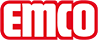 emco Bauemco installation frame 500 Aluminium 500-25 ALModel500-25 ALApprox. material thickness (mm)3,0Colour of frame profileStandard natural anodized Anodised colours for an additional charge: EV3 gold, C33 mid-bronze, C35 black or C31 stainless steelInstallation guideThe frame (A) must sit flush both with the appropriate substrate (H) in the mat well and with the indoor floor covering (J). Mat and mat well: The suitable substrate (H), for example screed, must be absolutely level (DIN 18560). If the mat well has any irregularities, these must be levelled out before inserting the mat. We recommend using a liquid levelling compound in these cases. The frame can be either glued into the mat well, fixed mechanically or firmly embedded into the appropriate substrate with the frame anchors which are available if required. It is important to ensure that the frame and the entrance mat is fully supported.Frame dimensions (H x W x D) in mm25 x 20 x 3 aluminiumDimensionsFrame width:.........................mmFrame depth:.........................mmContactemco Bautechnik GmbH · Breslauer Straße 34 - 38 · D-49808 Lingen (Ems) · Germany · Phone: +49 (0) 591/9140-500 · Fax: +49 (0) 591/9140-852 · Email: bau@emco.de · www.emco-bau.com